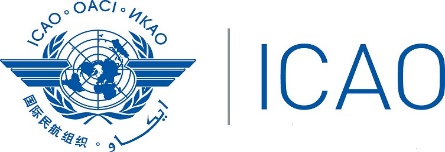 Cinquième réunion des fournisseurs de services de navigation aérienne de l’Afrique  (Lomé, Togo, 28 mars - 1er avril 2022)Point …. de l’ordre du jour :….Titre de la note……..(Presentée par …..)1	INTRODUCTION1.1	.2.	DISCUSSION2.1.	3	SUITE À DONNER PAR LA RÉUNION 3.1	La réunion est invitée à.RESUMERESUMELa présente note d’information porte sur ……………………...Suite à donner …….La présente note d’information porte sur ……………………...Suite à donner …….Objectifs Stratégiques 